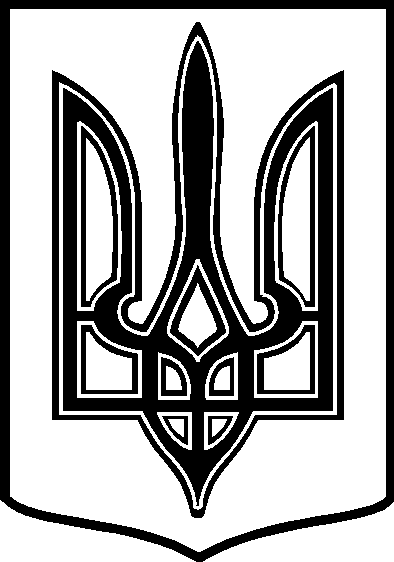 У К Р А Ї Н АТАРТАЦЬКА   СІЛЬСЬКА    РАДАЧЕЧЕЛЬНИЦЬКОГО  РАЙОНУ       ВІННИЦЬКОЇ   ОБЛАСТІРІШЕННЯ № 6426.05. 2016 року                                                                     6  сесія 7 скликанняс.ТартакПро внесення змін та доповнень до Додатку № 3 до рішення № 23  3 сесії 7 скликання від 08.12.2015 року «Про затвердження основних напрямків Програмиекономічного та соціального розвитку  сіл Тартацької  територіальної громади та сільських програм  на 2016 рік. Заслухавши інформацію сільського голови  про  необхідність проведення заходів по благоустрою , зокрема  реконструкція  частини водогону по вулицях  Шевченка  та Жовтнева , врахувавши наявність коштів на благоустрій  ,  відповідно ст.26 , 34 Закону України „ Про місцеве самоврядування в Україні, за погодженням з постійною комісією  з питань  бюджету та планування фінансів ,  розвитку соціальної сфери , соціального  захисту населеннясільська  рада  В И Р І Ш И Л А  : 1. Внести наступні доповнення до Додатку 2   до рішення № 23     3 сесії  7 скликання від  08.12.2015  року «Про затвердження основних напрямків     Програми економічного та соціального розвитку   сіл Тартацької  територіальної     громади та сільських програм  на 2016 рік» , а саме::     1.1.Розділ 5   Додаток № 3  «Програма Тартацької сільської ради по благоустрою             та   розвитку    житлово- комунального господарства  на 2016 рік доповнити : Поточний ремонт частини водогону по вулиці   Шевченка та Жовтнева                                                                       - 35  000 грн.  Облаштування дороги та приведення її ширини у відповідність до  картографічного матеріалу в с. Анютине   по вул.. Лісова -            -   2 000 грн.Проведення поточного ремонту містка – дамби ( біля спиртзаводу)- 2000 грн.Придбання предметів ,  матеріалів для ремонту та   благоустрою громадських криниць  та придбання смітничок    на автобусні зупинки                                                                            - 15 000 грн.2. Контроль за виконанням даного рішення покласти на постійну    комісію з питань планування бюджету та фінансів , розвитку соціальної     сфери, соціального захисту населення  .  / Голова комісії –   Ткач О.Ф../СІЛЬСЬКИЙ    ГОЛОВА :                                          В.В.ДЕМЧЕНКО 